Šnek silákem – čtvrtek                                  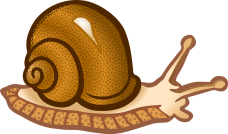 Je mnoho lidí, kteří se snaží za každou cenu zhubnout, ať už tím, že hodně cvičí nebo mají dietu. Představte si, že i některá zvířátka to mají úplně stejně. A to je právě případ našeho šneka Jardy, který se rozhodl, že chce zhubnout, aby v létě vypadal dobře v plavkách u vody. Byl pevně přesvědčený, že to dokáže. Nastavil si dietu – jen jeden list salátu denně. Popravdě měl dost hlad, ale rozhodl se, že to vydrží. Musel pít hodně vody a především, musel hodně cvičit. Každý den ráno a večer měl tvrdý trénink. Dokonce si kvůli tomu postavil i vlastní tělocvičnu, kde měl pás na běhání, což byl list ze stromu, který drželi malí mravenečci a cupitali sem a tam – pro mravenečky to byla dřina, pro šneka zas až taková ne. Dále tam měl i činky – dva kamínky spojené stonkem pampelišky, švihadlo ze stébla trávy a další nářadí, které patří do správné tělocvičny. Opravdu se do toho pořádně opřel. Tento tvrdý režim dodržoval každý den. Po každém cvičení byl úplně propocený, unavený a hlavně hladový, ale doma na něj čekal pouze jeden maličký kus salátu. Snažil se myslet pozitivně. Když tohle všechno vydrží, bude ten nejštíhlejší a nejsvalnatější šnek v celém širém okolí. Možná si ho všimne i šnečí slečna Líza, kterou obdivuje každý den, jak se vyhřívá na sluníčku. Je tak krásná! Měl tedy velkou motivaci. Asi po třech měsících snažení, šla sice kila dolů a svaly přibývaly, ale Jarda byl tak unavený, že ani skleničku v puse neudržel. Měl mnoho obdivovatelů mezi šneky, dokonce i Lízu, která mu pochválila jeho pevné svaly na břichu. Jarda z toho měl opravdu radost, ale zároveň věděl, že toto vražedné tempo již dlouho nevydrží. U bazénu byl sice jednička, každá šnečí slečna se za ním otočila a dokonce upustila i slinu, jak se jí Jarda líbil. On ale nebyl spokojený. Stále měl špatnou náladu, byl unavený a hladový. Pak ale přišel zvrat. Jedno odpoledne u bazénu se za ním doplazila Líza a pozvala ho na večerní promítání filmu v letním kině na zahradě. Jarda samozřejmě pozvání okamžitě přijal a už se nemohl dočkat, až s Lízou vyrazí ven. Doma ještě zkontroloval formu – svaly drží, ulita naleštěná – dokonalý šnek! Jarda vyzvedl Lízu a pomaličku se došourali ke vstupu do kina. Byla tam široká nabídka všelijakých dobrot, které k filmu patří. Líza si vybrala květy sedmikrásek smažené na slunci a kapku ranní rosy. Jarda strašně dlouho váhal, ale nakonec neodolal a vybral si též sedmikrásky, pampelišky a ještě kus jablka. Líza byla celkem překvapená, ale když viděla, jakou má Jarda radost, usmála se a šla na místa. Film začal a Jarda se pustil do první dobroty. Po chvilce spořádal i druhou pochoutku a nakonec snědl i jablko. Měl stále hlad a tak si došel pro další nálož dobrot, které také okamžitě snědl. Když film skončil a rozsvítilo se, Jarda seděl rozvalený na místě a hladil si bříško, které bylo konečně spokojené. Líze málem vypadly oči z důlku, když spatřila, jaké má Jarda najednou vyvalené břicho, svaly nikde, ale za to byl tak spokojený a šťastný, že se Líza okamžitě zamilovala. A tak spolu žili až dokonce svých šnečích životů. Jarda jedl normálně, měl radost ze života, užíval si každý kousek jídla a byl šťastný. Líza byla také spokojená, protože cokoliv Jardovi uvařila, ihned snědl a ještě se radoval, jakou má doma úžasnou kuchařku. Nakonec si Jarda získal Lízu i bez svalů!  Co všechno měl Jarda ve své tělocvičně?________________________________________________________________________________________________________________________________________________________________________________________________________________________________________________________________Proč chtěl šnek zhubnout?________________________________________________________________________________________________________________________________________________________________________________________________Co si Jarda objednal v kině za dobroty?________________________________________________________________________________________________________________________________________________________________________________________________________________________________________________________________V poslední větě najdi: podstatná jména, sloveso a předložku.Zkus si zacvičit jako Jarda: dej si 6 koleček běhu, 10 dřepů, 15 výskoků, 5 kliků a pak se pořádně protáhni – nohy, ruce, hlava